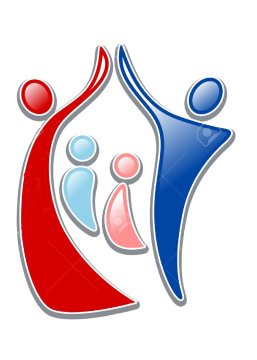 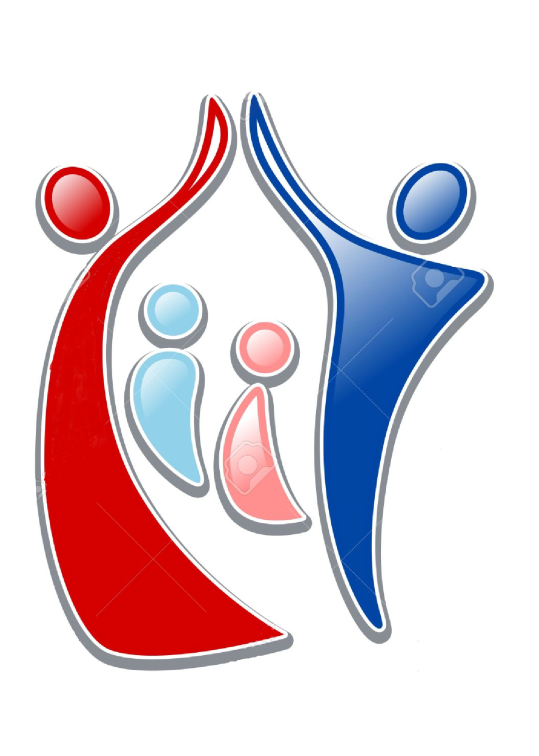 PASTORALE FAMIGLIAREArcidiocesi di Cagliariufficiofamiglia@diocesidicagliari.it                                    Domanda di partecipazione al Campo Famiglie Diocesano 2016.Il sottoscritto……………………………., coniugato con …………………………., chiede di poter partecipare al Campo Famiglie Diocesano  che si terrà alCentro diocesano di pastorale Pier Giorgio FrassatiLocalità “Monte Agnese” – AlgheroDal 25 al 28 agosto 2016Recapito telefonico:_____________________ Indirizzo mail______________________________Parrocchia di provenienza _________________________Città/Paese______________________Dichiara che il proprio nucleo familiare è così composto:1)………………………………………………………...; coniuge2)…………………………………………………………; figlio/a di anni…………………………3)…………………………………………………………; figlio/a di anni…………………………4)…………………………………………………………; figlio/a di anni…………………………5)………………………………………………………...; figlio/a di anni…………………………Segnalo di seguito eventuali problematiche e/o esigenze particolari, alimentari etc.:…………………………………………………………………………………………………………………………………………………………………………………………………………………………………………………………Dichiaro inoltre di essere a conoscenza che il costo di partecipazione al campo per i tre giorni è di  € 100,00 (Euro cento/00) a persona in pensione completa (salvo lenzuola ed effetti da bagno).  Riduzioni: Bambini da 0 a 3 anni : gratis  - da 4 a 13 : € 50,00   dai 14 anni quota intera.Alla prenotazione è richiesto il versamento della caparra di € 50,00 a famiglia, utilizzando il seguente IBAN IT80Y0101543840000070033011 intestato a Ufficio diocesano pastorale famiglia. ( la quota di caparra è rimborsabile in caso di disdetta fatta pervenire entro il 18 agosto)Cagliari; lì___________                                                                                                   Firma                                                                                                                        _____________________________Autorizzo il trattamento dei miei dati personali ai sensi del Dlgs 196 del 30 Giugno 2003 ( “Codice della privacy”) per le esigenze strettamente legate al Campo Famiglie Diocesano.